Планмероприятий МОУ «СОШ№2» по реализации в 2017- 2020 годах Стратегии развития воспитания в Российской Федерации на период до 2025 года, утверждённой распоряжением Правительства Российской Федерации от 29 мая 2015г № 996-р на территории городского округа Стрежевой.№ п/пНаименование мероприятияСрок реализацииОтветственный исполнительВид документа1234Совершенствование нормативно-правового регулирования в сфере воспитанияСовершенствование нормативно-правового регулирования в сфере воспитанияСовершенствование нормативно-правового регулирования в сфере воспитанияСовершенствование нормативно-правового регулирования в сфере воспитанияСовершенствование нормативно-правового регулирования в сфере воспитанияПодготовка предложений по внесению изменений и дополнений в  нормативные правовые акты образовательного учреждения по результатам анализа нормативных правовых актов, регулирующих сферу воспитания в Российской ФедерацииIV квартал 2017г.Администрация МОУ «СОШ №2» городского округа Стрежевой предложения по внесению изменений в нормативные правовые акты образовательного учрежденияII Совершенствование организационно-управленческих механизмов в сфере воспитанияII Совершенствование организационно-управленческих механизмов в сфере воспитанияII Совершенствование организационно-управленческих механизмов в сфере воспитанияII Совершенствование организационно-управленческих механизмов в сфере воспитанияII Совершенствование организационно-управленческих механизмов в сфере воспитанияУчастие в мероприятиях по патриотическому воспитанию граждан на территории Томской области на 2016 – 2020 годы, утвержденного распоряжением Губернатора от 23.09.2016 №241-р:- городской конкурс «Овеянные славою флаг наш и герб»;- Конкурс «Девушка Россия»;- военно-спортивная игра «Защита»;- учебные сборы по основам военной службы.Проведение школьных мероприятий:1.Мероприятия к Дню солидарности в борьбе с терроризмом:- часы общения по данной теме-Конкурс рисунков и плакатов «Молодёжь – за культуру мира, против терроризма»- Акция « Школа – территория безопасности»- Библиотечные уроки у книжной экспозиции «Дети за культуру мира, против терроризма»- Вечер бардовской песни «Терроризм и экстремизм – угроза миру».2.Музейный урок, посвящённый Дню героев Отечества «Героями не рождаются – героями становятся»3.Музейный урок – встреча «Судьбы в блокаде»4.Мероприятия к «Дню защитника Отечества»: цикл часов общения по данной теме:«Держава армией сильна»«Святое дело Родине служить»«Есть такая профессия – Родину защищать!»«Нет более почётной миссии, чем Родину защищать»- Уроки мужества «Есть память, которой не будет забвенья», посвящённые подвигу Сталинграда, Дню памяти воинов – интернационалистов.- КТД Конкурсная программа «Будущие Защитники Отечества»- Музейный урок - встреча с участниками локальных войн  «Есть такая профессия  -Родину защищать»-Конкурс  творческих  работ  «Созвездие солдатской доблести». - Спортивно - познавательная игра «Я – командир»- Познавательная викторина «Настоящий боец».-Конкурс исценированной песни, посвящённой  23 февраля «Салют защитникам Отечества»- Конкурс чтецов «Отечества достойные сыны»- Конкурсно  – игровая программа «Аты – баты – вот такие мы солдаты» (3-4кл)5.Музейный урок , посвящённый – встреча, посвящённый, освобождению узников фашистских концлагерей «Всем смертям назло»6.Мероприятия к Дню Победы советского народа в Великой Отечественной войне 1941 -1945 г:- цикл часов общения по данной теме:«Нам нужен мир»!«История Родины – история моей семьи»«Дети войны»- Фестиваль детского школьного творчества, посвящённыйВеликой  Победе «Победный май шагает по стране».- Конкурс чтецов «Я наследник победы»!- Конкурс военно-патриотической песни «Я не видел войны, я смотрел только фильм…».- Конкурс рисунков «Эхо войны», «Пусть всегда будет мир»- Читательская конференция «Маленький солдат»- Уроки мужества и памяти в школьном музее боевой и трудовой славы.2017-2020 г.г.ежегодноДекабрь МартМайМайсентябрьдекабрьянварьФевральапрельмайУправление образования, Лешкова О.Н.МОУДО «ЦДОД», Гаврилова О.А.МОУДО «ДЮЦ ЦТС», Бобровский Н.П.Управление образования Гатауллина Ф.Г., руководители образовательных учрежденийЗам. директора по В.Р. Моздор Н.А., классные руководители, библиотекарь школы Нижегородова Н.С., учитель музыки Чернова А.В.Зам. директора по В.Р. Моздор Н.А., классные руководители, библиотекарь школы Нижегородова Н.С., учитель музыки Чернова А.В.,педагог школьного кружка «Юный музеевед» Гамаюров С.Е.информационно-аналитические материалыУчастие в совместных мероприятий Управления образования и Православного Прихода Святителя Николая в области духовно-нравственного воспитания детей на территории городского округа Стрежевой - Макариевские образовательные чтения;- Дни славянской письменности и культуры.Проведение школьных мероприятий:-школьный тур олимпиады по православной культуре;-школьный отборочный тур чтецов среди учащихся в рамках проведения Дней славянской письменности м культуры»2017-2020 г.г.ежегодноОктябрь-ноябрьАпрель-майУправления образования,Ременюк Е.М., Петрова М.В.руководители образовательных учрежденийзам. директора по УВР Дадаева М.В.,Классные руководителиинформационно-аналитические материалыВнесение уточнений и утверждение программы трудового воспитания несовершеннолетних в общеобразовательных организациях городского округа Стрежевой на основании изменений Департамента общего образования.Организация временного трудоустройства несовершеннолетних граждан в возрасте от 14 до 18 лет в свободное от учебы время2017-2020 г.г.ежегодноИюнь-августУправление образования Долгих Л.Д., руководители образовательных учрежденийзам. директора по В. Р. Моздор Н.А.Руководитель трудовой бригады Янина С.А.информационно-аналитические материалыУчастие в мероприятиях по реализации Ведомственной целевой программы «Развитие системы выявления и поддержки детей, проявивших выдающиеся способности»:- региональный этап всероссийской олимпиады школьников;- областной этап всероссийских соревнований школьников «Президентские спортивные игры», «Президентские состязания»;- региональный этап всероссийских соревнований «Школа безопасности»;- областной этап Всероссийского конкурса «Безопасное колесо».IV квартал 2017г. (далее ежегодно)Январь-февральАпрель- майМай-июньОктябрь Специалисты Управления образования, руководители образовательных учрежденийУправление образования, Арбузова А.В.Управление образования, Каргина Н.Е.,МОУДО «ДЮЦ ЦТС, Кондрухин И.С.Управление образования, Лешкова О.Н.,МОУДО «ДЮЦ ЦТС, Бобровский Н.П. Управление образования, Долгих Л.Д.МОУДО «ЦДОД», Косинова М.Г.информационно-аналитические материалыУчастие в мероприятиях по выполнению межведомственного плана основных мероприятий по экологическому образованию и просвещению населения Томской области на 2017 год в рамках реализации программы «Непрерывное экологическое образование и просвещение населения Томской области на 2016-2020г.г.» (Распоряжения Департамента общего образования Томской области от 26.12.2016 №916-р, Департамента природных ресурсов и охраны окружающей среды Томской области от 29.12.2016 № 136/01-10, Департамента по  культуре и туризму Томской области от  09.01.2017 №2, Департамента профессионального образования от 13.01.2017 №26)- конкурс агитплакатов  «Верните детям чистоту»;- городская акция «День Земли»;- экологический праздник «Природу родную мы любим»;- акция «В защиту ёлочки».Проведение школьных мероприятий:-часы общения  по экологическому воспитанию;- операция «Помоги пернатому другу»- турнир смекалистых «Люби и изучай родной край»;- день экологической культуры.- литературная гостиная «С любовью о природе»;- игра – путешествие «Счастливое лукошко»;- акция «Чистый мир»-«Чудеса природы» - читательская конференция, посвященная Всемирному дню окружающей среды;-экологическая выставка с обзором литературы «Судьба природы – наша судьба»;- конкурс видеороликов и презентаций «Экологическая опасность»;- день экологической культуры.-конкурс рисунков «Мир живой природы», посвященный Международному дню биологического разнообразия;-квест игра «Экологическими тропами»2017-2020 г.г.ежегодноФевральМарт –апрель Июнь ДекабрьНоябрьмартапрельмайУправление образования, Лешкова О.Н.МОУДО «ДЭБЦ», Токмурзина А.И.Классные руководители, зам.директора по В.Р. Моздор Н.А.Толстикова М.А. – учитель географии,Ушакова С.М. – учитель экологии,Белоус И.П. – учитель биологииинформационно-аналитические материалыУчастие в реализации регионального проекта «Развития гражданского образования в образовательных организациях Томской области на 2016-2020 годы» (распоряжение Департамента общего образования от 03.02.2016 №79-р):- городской конкурс социальных проектов «Я – гражданин!»;- фестиваль гражданских инициатив «Россия – это мы!»;- «День самоуправления в Администрации городского округа Стрежевой»2017-2020 г.г.ежегоднофевральмартапрельУправление образования, Лешкова О.Н.МОУДО «ЦДОД», Косинова М.Г.Зам. директора по В.Р. Моздор Н.АКлассные руководителиинформационно-аналитические материалыУчастие в реализации  Стратегии формирования безбарьерной этнокультурной межэтнической образовательной среды в Томской области на 2015–2020 годы и Комплекса мер по реализации Стратегии формирования безбарьерной этнокультурной межэтнической образовательной среды в Томской области на 2015–2020 годы (распоряжение Департамента общего образования Томской области от 01.07.2015 № 495-р)- Участие в городском празднике «Сабантуй»;- реализация проекта «Мы вместе» (формирование толерантности)Проведение школьных мероприятий:- цикл часов общения по формированию толерантности и формированию безбарьерной этнокультурной межэтнической  среды среди обучающихся школы;-конкурс и плакатов рисунков «Мой толерантный мир»;- интерактивная игра «Лучший знаток толерантного поведения»;- круглый стол «Актуально ли понятие толерантности сегодня?»;- Конкурс компьютерных презентаций: «Возьмемся за руки, друзья» «Земля – наш общий дом»;-фестиваль «Хоровод дружбы»;2017-2020 г.г.ежегодноИюньДекабрь Ноябрь- майУправление образования, Лешкова О.Н.МОУДО «ЦДОД», Якшиева И.И.Классные руководители,Зам директора по В.Р. Моздор Н.А.Библиотекарь школы Нижегородова Н.С.Белослудцева Л.А. педагог – психолог информационно-аналитические материалыУчастие в реализации регионального проекта «Развития медиаобразования в образовательных организациях Томской области на 2017-2021 годы»- межрегиональный фестиваль детской журналистики «Огни тайги»- реализация проекта «Пространство толерантности»- городской конкурс юнкоровского мастерства «Юнкор года»- городской фестиваль социальной рекламы «Мы выбираем жизнь»- межмуниципальная волонтерская акция «Тропинка времён»2017-2020 г.г.ежегодноДекабрь Апрель Апрель Апрель Апрель-май Управление образования, Лешкова О.Н.МОУДО «ЦДОД», Телешева М.В.информационно-аналитические материалыУчастие в реализации регионального проекта «Формирование предпринимательской компетентности детей и молодёжи Томской области на 2016-2020 гг.» (распоряжение Департамента общего образования Томской области от 05.02.2016 № 88-р)- проектная сессия «Молодежь в Открытой предпринимательской среде»- конкурс бизнес-проектов2016-2018 гг.Октябрь 2018г.Ноябрь 2018г.РВЦИ-МОУ «Гимназия №1», Курицына К.С.Зам. директора по УВР Белоус И.П.информационно-аналитические материалыУчастие в реализации регионального проекта «Молодежный кадровый ресурс Томской области» (распоряжение Департамента общего образования Томской области от 20.05.2010 № 283-р)2017-2020 г.г.ежегодноСпециалисты Управления образования,  руководители образовательных учрежденийинформационно-аналитические материалыРУчастие в реализации плана мероприятий государственной программы обеспечения безопасности населения Томской области (Распоряжение Департамента общего образования от 29.03.2017г. №203-р):-приобретение и установка монитора и видеокамер для системы видеонаблюдения в здании МОУ «СОШ №2»III квартал 2018г. Управление образования Осотов Н.М.Директор МОУ «СОШ№2  Жигалина О.В.информационно-аналитические материалыИсполнение плана мероприятий по реализации на территории Томской области первого этапа Концепции государственной семейной политики на 2015-2018 годы» (Распоряжение Администрации Томской области от 11.12.2015 года №997-ра):- создание условий для обеспечения доступности дошкольного образования на территории Томской области;- организация и проведение массовых физкультурных мероприятий, пропагандистских акций, в том числе направленных на вовлечение в занятия физической культурой и спортом семей с детьми, воспитанников организаций для детей-сирот и детей, оставшихся без попечения родителей;- создание в общеобразовательных организациях условий для инклюзивного образования детей-инвалидов, в том числе создание универсальной безбарьерной среды для беспрепятственного доступа и оснащение общеобразовательных организаций специальным, в том числе учебным, реабилитационным, компьютерным оборудованием и автотранспортом:- участие МОУДО «ДЭБЦ»,  в государственной программе «Доступная среда»Проведение  мероприятий по исполнению плана в школе:- ремонт входной группы центрального входа в школу с установкой пандуса.- переоборудование и ремонт туалетной комнаты.2017-2020 г.г.ежегоднов течение года2017 г.2018-2020Управление образования, Иванова А.А.Дошкольные образовательные учрежденияУправление образования Каргина Н.Е.,руководители образовательных учрежденийУправление образования, Осотов Н.М., Гатауллина Ф.Г., ТПМПК, Суздальцева Г.С.Управление образования, Осотов Н.М.,  Гатауллина Ф.Г., ТПМПК, Суздальцева Г.С., МОУДО «ДЭБЦ», МОУ «СКоШ»Директор школы Жигалина О.В., начальник ХО Богомолова Е.М.информационно-аналитические материалыРазработка и утверждение проектов и планов по направлениям:- расширение воспитательных возможностей информационных ресурсов;- приобщение детей к культурному наследию;- популяризация научных знаний среди детей;- физкультурное воспитание и формирование культуры здоровьяI квартал 2018г.ежегодноСпециалисты Управления образования, руководители образовательных учрежденийпланы, проекты развития воспитания образовательных организаций,мероприятий по реализации СтратегииУчастие в детских фестивалей, конкурсов, соревнований, научных фестивалей, конференций, слетов по всем направлениям воспитания, в том числе для детей-сирот и детей, оставшихся без попечения родителей, детей с ограниченными возможностями здоровья, детей-инвалидов,детей, требующих особой педагогической заботы:- городской праздник творческих достижений «Тёплый дом»;- городская выставка декоративно-прикладного и изобразительного творчества «Солнце на ладошке»; - предметный марафон для ДОВЗ и ДИ в рамках Недели инклюзии: Математическая карусель. Робототехника. Конструирование. 2-4 классы, 5-7 классы;- межшкольная спортивно-профилактическая игра «Большие гонки»;- муниципальный этап Всероссийских соревнований «Президентские состязания», «Президентские спортивные игры»;-фестиваль-конкурс «Мир похож на цветной луг»;- выставка декоративно-прикладного и технического творчества«Калейдоскоп»;- научно-практическая конференция «Первые шаги в мир науки»;- конкурс «Старт в будущее» для обучающихся 3-4 классов;- городская конференция для обучающихся 5-7 классов;- городская конференция «Мир и я: стратегия открытий и преобразований» для обучающихся 8-11 классов;- городской конкурс «Безопасное колесо»;- городской конкурс «Дорожный марафон»Проведение школьных мероприятий:- Школьный этап «Президентских спортивных игр», «Президентских состязаний»;- школьный этап всероссийской олимпиады школьников;- участие в городском конкурсе «Безопасное колесо»;-участие в дистанционной он- лайн олимпиаде школьников «Эрудит»;- участие  во Всероссийском интеллектуально – личностном марафоне « Твои возможности.- участие в региональной научно – практической конференции «Мир науки глазами детей»2017 – 2020 гг.ежегодноАпрельНоябрьНоябрьАпрельДекабрь Декабрь Декабрь Ноябрь В течение года2018 г.2019 г.октябрьноябрьФевраль Декабрь - январь Апрель МОУ «СОШ №7», Портнова Г.П.Управление образования, Ременюк Е.М.,Управление образования, Гатауллина Ф.Г. Иванова А.А., руководители образовательных учреждений, МОУДО «ЦДОД»Решетникова С.В., заместители директоров по работе с детьми с ОВЗУправление образования, Каргина Н.Е.,специалисты ППМС-службыМОУДО «ДЮЦ ЦТС», Кондрухин И.С.Управление образования, Лешкова О.Н.,МОУДО «ЦДОД», Гаврилова О.А., Кононова Н.В.Управление образования, Арбузова А.В.МОУДО «ДЭБЦ», Фоменко С.А.МОУ «СОШ №2», Дадаева М.В.МОУ «СОШ №4», Галимуллина А.Т.Управление образования, Долгих Л.Д.,МОУДО «ЦДОД», Косинова М.Г.МОУ «СОШ №2», Дадаева М.В.информационно-аналитические мате-риалы, итоговые справкиПроведение профориентационных событий для обучающихся городского округа Стрежевой:- единая неделя профориентации;- городской проект «Ты нужен городу»;- проект «Неделя без турникета»;- ярмарка учебных мест;- конкурс профессионального мастерства «Полёт фантазии и красоты»Проведение школьных мероприятий:- делова игра «Мы – управленцы»;-часы общения «Подумай, оглянись вокруг, реши – что важно в жизни для твоей души»;- круглый стол «Мои родители – профессионалы. Кем быть. Хочу – могу – надо»;-  викторина «Калейдоскоп профессий»;-фестиваль «Парад профессий»;- конкурс поделок «Мир моих увлечений»;-встречи – беседы с представителями разных профессий «Рынок труда: спрос и мода на профессию»;-проведение социально – психологических тренингов, диагностик профессионального самоопределения «Познавая себя и окружающих»2017-2020 г.г.ежегодноСентябрь, март ОктябрьНоябрь Май 2017 – 2020г.г.Сентябрь - апрельУправление образования, Гатауллина Ф.Г., координаторы профориентационной работы образовательных учрежденийМОУДО «ЦДОД», Коновалова Г.И.Педагог – психолог школы Белослудцева Л.А.Зам. директора по УВР Дадаева М.В.информационно-аналитическиематериалыИнформационно-методическая поддержка деятельности социально ориентированных некоммерческих организаций в области развития воспитания, в том числе оказание помощи в получении субсидийII-III квартал 2017г.(далее ежегодно)Специалисты Управления образования, руководители образовательных учрежденийДиректор МОУ «СОШ№2» Жигалинаинформационные материалы, уставные документы, план мероприятий профессиональных ассоциацийОбеспечение организационно-методической поддержки деятельности социально-ориентированных организаций, членами которых являются дети и взрослые в том числе: Российского движения школьников, в том числе движение «Юнармия»; - отрядов «Юные инспекторы дорожного движения»; - отряд правоохранительной направленности «Юный страж порядка»;подростковых (спортивных) клубов по месту жительства; объединений юных краеведов, экологов, туристов; историко-поисковых отрядов; семейных клубов, родительских объединений, содействующих укреплению семьи, сохранению и возрождению семейных и нравственных ценностей 2017-2020 г.г.ежегодноСпециалисты ИАО Управление образования, руководители образовательных учрежденийинформационно-аналитические материалыУчастие в мероприятиях  по развитию детского научно-технического творчества, как основы инженерного образования, в соответствии с распоряжением Департамента общего образования Томской области №62-Р от 28.01.2016г., и в соответствии с Комплексным планом мероприятий («дорожной картой») по созданию и функционированию в Томской области детского технопарка на 2016 – 2019 годы, утвержденного Распоряжением Губернатора Томской области №561-ра от 08.08.2016г. - соревнования по образовательной робототехнике для детей на Кубок Мэра городского округа Стрежевой;- открытый фестиваль-конкурс научно-технического творчества;- научно-практический семинар по ОП «SEED».Проведение школьных мероприятий:- практическая конференция» Секция технического творчества, робототехника»;- конкурс по робототехнике среди учащихся начального и среднего звена- проведение конкурса по решению компетентностных задач «Шаг вперёд»2017 – 2019 гг.ежегодноНоябрьНоябрь МартЯнварьМайдекабрьУправление образования, образовательные учрежденияМОУ «СОШ №7», Портнова Г.П.ММЦ «5+»-МОУ «СОШ №5», Бондаренко А.В.МОУ «Гимназия №1», Курицына К.С. Руководитель ДНО «Поиск» Толстикова М.А.Зам. директора по УВР Дадаева М.В.Руководитель группы «Решение компетентностных задач» Ковалёва М.Н.информационно-аналитические материалы, итоговая справкаКоординация деятельности общеобразовательного учреждения по созданию плана  реализации Концепции развития школьного  информационно-библиотечного  центра. Методическое сопровождение планирования.2018 – 2020 г.г.ежегодноспециалист ИМО Управления образования Петрова М.В., руководители образовательных учреждений.Библиотекарь школы Нижегородова Н.С.планы реализации Концепции развития школьных информационно-библиотечных центровОрганизация информационного сопровождения мероприятий консультационных центров для родителей детей, будущих первоклассников по вопросам воспитания, размещение информации на официальном  сайте образовательного учреждения.2017 – 2020 гг.ежегодноУправление образования, Иванова А.А.Зам. директора по УВР Друщенко Е.А.информационные материалыОрганизация информационно-методического обеспечения мероприятий по просвещению родителей (законных представителей) в области повышения компетенций в вопросах детско-родительских и семейных отношений, воспитания детей:- создание и организация деятельности виртуального консультационного пункта для родителей по вопросам воспитания детей (на сайте   ОО);- на сайте ОО и  размещение информационных и методические материалов по проблемам воспитания;- Горячая линия «Вопросы организации обучения детей с ОВЗ и детей с инвалидностью в образовательных организациях»;2017 – 2020 гг.ежегодноВ течение года Декабрь Март Март специалисты Управление образования, ПМПК, ППМС-службы, руководители образовательные учреждениязам. директора по УВР Друщенко Е.А.информационно-аналитические материалыУчастие в социально значимых мероприятиях, направленных на повышение социальной и воспитательной роли семьи, ответственного отцовства и материнства, в том числе в рамках реализации Плана мероприятий первого этапа Концепции государственной семейной политики на 2015-2018 годы, утвержденного Распоряжением Губернатора Томской области от 01.12.2015 г. № 997-ра- проведение конкурсов среди школьников «Моя семья» (15 мая);- введение общероссийского праздника «День отца» в план мероприятий образовательных организаций (17 июня);- слет обучающихся и родителей «Робинзонада»Проведение школьных мероприятий:-литературно – музыкальная композиция «В этом слове – сущего душа…»;-фотовыставка – конкурс «Мамины глаза»;-конкурс презентаций  и видеороликов «Мамы самых редких профессий»;-спортивный праздник   « Вместе с мамой всё смогу!»;-концерт, посвящённый Дню матери «Самая любимая – мамочка моя!»;-акция  «Напиши письмо маме!»;-фотовыставка – конкурс на лучшую семейную фотографию «Мы с мамой вместе»;-круглый стол «Для чего нужны друг другу – ребёнок и мать»-деловая игра «Кто такая мама?» « Что такое мама?» ;- акция «Пятёрка для мамы» ;- конкурс чтецов «Вам, любимые наши мамы посвящаем …..». Часы общения:-«Семья – всему начало»;-«История моей семьи»;-«Тепло семейного очага» ;-«В семейном кругу мы жизнь создаём»; -спортивно – игровая программа «Этот удивительный мир - семья!»;- библиотечный уроки : «На что клад, когда в семье лад» «Первейшая ценность в России – семья»;- тренинг для родителей, опекаемых детей «Семья крепка ладом»;- фотовыставка «Загляните в семейный альбом»;-родительские собрания – праздники: «Школа – дом – одна семья!», «Венец всех ценностей», «Искусство быть семьёй2017 – 2020 гг.ежегодноМай Июнь Сентябрь2017 – 2020 гг.Ноябрь майУправление образования, Лешкова О.Н., Управление образования, Долгих Л.Д ,руководители образовательных учрежденийМОУДО «ДЮЦ ЦТС», Бобровский Д.Н.Зам. директора по В.Р. Моздор Н.А.Классные руководители,Педагог – психолог школы Белослудцева Л.А.Библиотекарь школы Нижегородова Н.С.Учителя физической культуры.информационно-аналитические материалы Обеспечение доступности программ дополнительного образования для детей-сирот и детей, оставшихся без попечения родителей, детей с ограниченными возможностями здоровья:- оказание поддержки на получение гарантированных бесплатных услуг дополнительного образования, спортивно-досуговых услуг по месту жительства для детей-сирот и детей, оставшихся без попечения родителей, детей с ограниченными возможностями здоровья;- расширение сети детских и юношеских творческих объединений, центров, клубов, других форм самодеятельности детей и подростков; развитие разнообразных форм туризма и краеведения.Программы дополнительного образования школы:Кружок «Город мастеров»Кружок «Робототехника – конструирование»Кружок «Робототехника – моделирование».секция баскетболасекция волейболаОФПКружок«Очумелые ручки»Вокальная студия «Аккорд»Клуб социальной  адаптацииКружок «Дорога и дети»Кружок «Дорога и дети»Кружок « Юный музеевед»Клуб «Защита»Кружок «Эдельвейс»Кружок «Всезнайка»2017 – 2020 гг.Ежегодно2017 – 2020 гг.ежегодноСпециалисты ИАО Управления образования совместно с заинтересованными органами исполнительной власти, общественными организациями (по согласованию), МОУДО «ДЭБЦ», МОУДО «ДЮЦ ЦТС», МОУДО «ЦДОД»Педагоги дополнительного образования школы. Зам. директора по В.Р. Моздор Н.А.информационно-аналитические материалыОбеспечение возможности для занятий физической культурой и спортом в общеобразовательных организациях (в том числе создание школьных спортивных секций.2017 – 2020 гг.ежегодноСпециалисты Управления образования, руководители образовательных учрежденийДиректор МОУ «СОШ№2» Жигалина О.В.информационно-аналитические материалыУчастие  в реализации концепции преподавания русского языка и литературы в образовательных организациях. Проведение Декады открытых уроков учителей русского языка и литературы.2018-2020 гг.ежегоднооктябрьспециалист ИМО Управление образования Петрова М.В., руководители образовательных учрежденийзам.директора по УВР Белоус И.П.руководитель МО  Ларочкина  Н.В.информационно-аналитические материалы, сценарии занятий и уроков.Организация и проведение лагерных смен для обучающихся в рамках каникулярного отдыха и оздоровления детей:- лагерь с дневным пребыванием.2017-2020 гг.ежегодноУправление образования, Долгих Л.Д.,руководители образовательные учрежденияДиректор МОУ «СОШ№2» Жигалина О.В.информационно-аналитические материалыIII. Развитие кадрового потенциалаIII. Развитие кадрового потенциалаIII. Развитие кадрового потенциалаIII. Развитие кадрового потенциалаIII. Развитие кадрового потенциалаIII.1. Анализ, распространение эффективных практик и технологий воспитания и социализации обучающихся, в том числе по проблемам духовно-нравственного воспитания, сохранению семейных ценностей, создание Банка данных лучших практик и технологий воспитания и социализации обучающихсяIII.1. Анализ, распространение эффективных практик и технологий воспитания и социализации обучающихся, в том числе по проблемам духовно-нравственного воспитания, сохранению семейных ценностей, создание Банка данных лучших практик и технологий воспитания и социализации обучающихсяIII.1. Анализ, распространение эффективных практик и технологий воспитания и социализации обучающихся, в том числе по проблемам духовно-нравственного воспитания, сохранению семейных ценностей, создание Банка данных лучших практик и технологий воспитания и социализации обучающихсяIII.1. Анализ, распространение эффективных практик и технологий воспитания и социализации обучающихся, в том числе по проблемам духовно-нравственного воспитания, сохранению семейных ценностей, создание Банка данных лучших практик и технологий воспитания и социализации обучающихсяIII.1. Анализ, распространение эффективных практик и технологий воспитания и социализации обучающихся, в том числе по проблемам духовно-нравственного воспитания, сохранению семейных ценностей, создание Банка данных лучших практик и технологий воспитания и социализации обучающихсяРаспространение эффективных практик и технологий социализации и духовно-нравственного воспитания обучающихся в рамках мероприятий Городских Макариевских образовательных чтений, Дней славянской письменности и культуры. ежегодно:октябрь-ноябрь;апрель-май2017-2020 гг.Специалисты ИМО Управления образования:Петрова М.В., Ременюк Е.М., директор школы Жигалина О.В., зам. директора по УВР Дадаева М.В.сборник методических материалов, электронные версии докладов педагогов.Распространение эффективных практик воспитания и социализации обучающихся в рамках Городского конкурса методических материалов педагогов образовательных учреждений, подведомственных Управлению образования (методические материалы, направленные на социализацию и воспитание)ежегодно:октябрь2017-2020 гг.Специалисты ИМО Управления образования:Ременюк Е.М., Петрова М.В.,Потеряева Н.Г., зам. директора по УВР Белоус И.П.электронная версия сборника методических разработок Распространение эффективных практик социализации детей с ОВЗ в условиях инклюзивного образования в рамках методических мероприятий декады «Инклюзивное образование» и деятельности Городской стажировочной площадки на базе МОУ «СКоШ» «Формирование базовых учебных действий у детей с ОВЗ»ежегодно2017-2018 гг.Начальник ИМО Управления образования Вербич Т.И., главный специалист ИАО Управления образования Гатауллина Ф.Г. , зам. директора по УВР Друщенко Е.А.Городской информационный банкметодических материалов направленных на социализацию и воспитание, включая коррекционно-развивающие технологии обучения детей с ОВЗ.Анализ, распространение эффективных технологий воспитания и социализации в рамках методических мероприятий сетевого инновационного проекта РВЦИ МОУДО «ЦДОД» «Школа эффективной самореализации»: Выставки-конкурсы методических материалов педагогов (программы доп. образования, педагогические проекты, разработки (сценарии, тех. карты) уроков и мастер-классов), педагогов-победителей и призёров статусных региональных проф. конкурсов;Стажировка для педагогов дополнительного образования «Разработка дополнительной общеразвивающей программы» (СОШ, УДО) ежегодно:II полугодие2017-2020 гг.декабрь2017 г.Директор РВЦИ МОУДО «ЦДОД» Шуленина Т.П., методисты: Третьякова Э. А., Соколова Н.В., Исакова Е.В.,специалисты Управления образования: Лешкова О.Н., Потеряева Н.Г.,зам. директора по УВР Белоус И.П., зам. директора по ВР Моздор Н.А.аналитические отчёты в ОГБУ «РЦРО», электронная версия сборника методических разработокРаспространение эффективных практик социального проектирования в рамках мероприятий для педагогов ЦГО «Новое поколение» и базовых региональных площадок «Развитие гражданского образования»: городские семинары-практикумы для педагогов по социальному проектированию (на базе МОУ «СОШ № 4», МОУ «СОШ № 5, МОУ «СОШ № 7», МОУДО «ЦДОД»)ежегодно:декабрь-январь2017-2020 гг.Руководители образовательных учреждений - РВЦИ, базовых площадок, специалисты Управления образования: Лешкова О.Н., Потеряева Н.Г.,зам. директора по УВР Белоус И.П., зам. директора по ВР Моздор Н.А.аннотации социальных и образовательных проектов педагоговРаспространение эффективных практик экологического образования в рамках мероприятий сетевого инновационного проекта Региональных Центров экологического образования : фестиваль, проектные сессии- Открытое образовательное событие региональной сети Центров экологического образования, фестиваль «Ярмарка педагогических идей».ежегодно:ноябрь, март2017-2020 гг.Ноябрь, 2018.Руководители образовательных учреждений - РВЦИ, специалисты ИМО Управления образования: Ременюк Е.М., Потеряева Н.Г.Управление образования, Ременюк Е.М., администрация МОУ «СОШ №2»аннотации проектов по экологическому образованию и социализацииСопровождение педагогов, участвующих в Региональном этапе Всероссийского конкурса «За нравственный подвиг учителя», ТОИПКРО, г. Томскежегодно:апрель-май2017-2020 гг.Специалист ИМО Управления образования Петрова М.В. .,зам. директора по УВР Белоус И.П.аннотации к работам, электронные версии методических материаловСопровождение педагогов, участвующих в Региональном конкурсе методических разработок  по комплексному учебному курсу «Основы религиозных культур и светской этики»,ТОИПКРО, г. Томскежегодно:февраль-май 2017-2020 гг.Специалист ИМО Управления образования Петрова М.В., .,зам. директора по УВР Белоус И.П.аннотации к работам, электронные версии методических материаловСопровождение педагогов, участвующих в Региональном конкурсе современных образовательных программ, ТОИПКРО, г. Томскежегодно:февраль-май 2017-2020 гг.Специалисты ИМО Управления образования: Потеряева Н.Г., Ременюк Е.М., зам. директора по УВР МОУ «СОШ № 2» Белоус И.П.аннотации к программам, электронные версии методических материаловIII.2. Анализ, распространение эффективных практик дополнительного профессионального образования педагогических работников, участвующих в воспитании детейIII.2. Анализ, распространение эффективных практик дополнительного профессионального образования педагогических работников, участвующих в воспитании детейIII.2. Анализ, распространение эффективных практик дополнительного профессионального образования педагогических работников, участвующих в воспитании детейIII.2. Анализ, распространение эффективных практик дополнительного профессионального образования педагогических работников, участвующих в воспитании детейIII.2. Анализ, распространение эффективных практик дополнительного профессионального образования педагогических работников, участвующих в воспитании детейАнализ, распространение эффективных практик дополнительного профессионального образования педагогов в рамках методических мероприятий Единой недели профориентации (СОШ, УДО).Городской семинар и круглый стол «Представление опыта деятельности педагогов-тьюторов, сопровождающих обучающихся по сетевой образовательной программе «Формирование проектных и предпринимательских компетенций старшеклассников» на базе МОУ «Гимназия № 1» (РВЦИ)ежегодно:октябрь, март2017-2020 гг.март 2017 г.Руководители образовательных учреждений, специалисты ИМО, ИАО Управления образования.Учитель экономики МОУ «СОШ №2» Толстикова М.А.Городской информационный банк методических материалов Распространение эффективных практик дополнительного профессионального образования педагогов в рамках методических и образовательных мероприятий сетевого инновационного проекта РВЦИ МОУДО «ЦДОД» «Школа эффективной самореализации»ежегодно:II полугодие2017-2020 гг.Директор РВЦИ МОУДО «ЦДОД» Шуленина Т.П., методисты: Третьякова Э. А., Соколова Н.В., Исакова Е.В.,специалисты Управления образования: Лешкова О.Н., Потеряева Н.Г., зам. директора по УВР МОУ «СОШ № 2» Белоус И.П.аналитический отчёт в РЦРО, электронная версия сборника методических разработокОбеспечение распространения эффективных практик дополнительного профессионального образования педагогов через сопровождение их участия в Региональном конкурсе методических разработок внеурочных мероприятий по профориентации «Мастерская профориентации», ТОИПКРО, г. Томскежегодно:II полугодие2017-2020 гг.Специалист ИМО Управления образования Потеряева Н.Г., зам. директора по ВР Моздор Н.А.аннотации к работам, электронные версии методических материаловIII.3. Анализ и распространение эффективных практик и технологий по формированию у детей и молодежи гражданской позиции, устойчивости к антиобщественным проявлениям, в том числе экстремистского характера.III.3. Анализ и распространение эффективных практик и технологий по формированию у детей и молодежи гражданской позиции, устойчивости к антиобщественным проявлениям, в том числе экстремистского характера.III.3. Анализ и распространение эффективных практик и технологий по формированию у детей и молодежи гражданской позиции, устойчивости к антиобщественным проявлениям, в том числе экстремистского характера.III.3. Анализ и распространение эффективных практик и технологий по формированию у детей и молодежи гражданской позиции, устойчивости к антиобщественным проявлениям, в том числе экстремистского характера.III.3. Анализ и распространение эффективных практик и технологий по формированию у детей и молодежи гражданской позиции, устойчивости к антиобщественным проявлениям, в том числе экстремистского характера.Распространение эффективных практик и технологий по формированию у детей и молодежи гражданской позиции в рамках методических мероприятий для педагогов-тренеров Открытого  молодёжного фестиваля гражданских инициатив «Россия – это мы!» (ЦГО «Новое поколение»)ежегодно:I полугодие2017-2020 гг.Директор РВЦИ МОУДО «ЦДОД» Шуленина Т.П., руководитель ЦГО Косинова М.Г.специалист Управления образования: Лешкова О.Н., зам. директора по ВР Моздор Н.А.методические рекомендации по проведению тренингов и игровых занятий с обучающимисяРаспространение эффективных практик по формированию у детей и молодежи гражданской позиции, включая противодействие экстремизму в рамках методических и образовательных мероприятий сетевого инновационного проекта РВЦИ МОУДО «ЦДОД» «Школа эффективной самореализации»ежегодно:II полугодие2017-2020 гг.Руководители образовательных учреждений,методисты МОУДО «ЦДОД»: Третьякова Э. А., Соколова Н.В., Исакова Е.В.,специалисты Управления образования: Лешкова О.Н., Потеряева Н.Г., зам. директора по ВР Моздор Н.А.аналитический отчёт в РЦРО, электронная версия сборника методических разработокОбеспечение распространения эффективных практик по формированию у обучающихся гражданской позиции, через сопровождение их участия в Региональном конкурсе методических разработок по патриотическому воспитанию, ТОИПКРО, г. Томск ежегодно:I полугодие2017-2020 гг.специалисты ИМО Управления образования., зам. директора по УВР МОУ «СОШ № 2» Белоус И.П.. классные руководители, учитель истории Гамаюров С.Е.аннотации к работам, электронные версии методических материалов2017-2020гг.ежегодноОктябрь, апрель Декабрь Май Декабрь Апрель 2017-2020гг.ежегодноноябрьдекабрьфевраль1 раз в месяцРуководители образовательных учреждений, специалисты Управление образования, ППМС-службы, классные руководители 7-11 классов.Управление образования, Лешкова О,Н.,МОУДО «ЦДОД», Телешева М.В.Классные руководителиБиблиотекарь школы Нижегородова Н.С.Зам директора по В.Р. Моздор Н.А.Учителя физической культурыСафарина Л.В.,Гималетдинов Р.Н.информационно-аналитическиематериалыIII. 4. Повышение профессионального уровня педагогов и других работников, участвующих в воспитании подрастающего поколения.III. 4. Повышение профессионального уровня педагогов и других работников, участвующих в воспитании подрастающего поколения.III. 4. Повышение профессионального уровня педагогов и других работников, участвующих в воспитании подрастающего поколения.III. 4. Повышение профессионального уровня педагогов и других работников, участвующих в воспитании подрастающего поколения.III. 4. Повышение профессионального уровня педагогов и других работников, участвующих в воспитании подрастающего поколения.в течение 2017-2018 учебного годаспециалисты ИМО, ИАО, ОК Управления образования,  зам. директора по УВР МОУ «СОШ № 2» Белоус И.П.нормативно-методическая документация по внедрению профессионального стандарта «Специалист в области воспитания»  ежегодно2017 – 2020 гг.декабрь 2017 г.Специалисты Управления образования: Лешкова О.Н., Потеряева Н.Г., зам. директора по УВР МОУ «СОШ № 2» Белоус И.П.программы курсов повышения квалификации, семинаров, тренингов, аналитические материалыОбеспечение участия педагогов и управленческих команд образовательных учреждений в вебинарах, консультациях  ОГБУ ТОИПКРО, ОГБУ «РЦРО» по вопросам воспитания и социализации детей и молодежиежегодно2017 – 2020 гг.Специалисты Управления образования: Лешкова О.Н., Потеряева Н.Г., зам. директора по УВР МОУ «СОШ № 2» Белоус И.П.информационно-аналитические материалы вебинаров и  консультаций  Проведение школьного этапа  Всероссийского конкурса профессионального мастерства среди педагогических работников «Учитель года» в области воспитания. Методическое сопровождение участников школьного и муниципального этапов данного конкурса.Методическое сопровождение педагогов-участников региональных конкурсов «За нравственный подвиг учителя», «Учитель здоровья России», «Воспитать человека».ежегодно2017 – 2020 гг.Специалисты ИМО Управления образования: Потеряева Н.Г., Петрова М.В.Зам. директора по УВР Белоус И.П.информационно-аналитические материалы муниципального этапа конкурсовМетодическое сопровождение педагогов-участников региональных конкурсов профессионального мастерства в области воспитания детей, организованных Департаментом общего образования Томской области, ОГБУ ТОИПКРО, ОГБУ «РЦРО»:- «Лидер в области воспитания»,- «Классный классный руководитель»,- «Библиотекарь года»2018-2020 гг.Специалисты ИМО Управления образования: Потеряева Н.Г., Петрова М.В., зам. директора по УВР МОУ «СОШ № 2» Белоус И.П.Методические материалыIV. Развитие научно-методических механизмов в сфере воспитанияIV. Развитие научно-методических механизмов в сфере воспитанияIV. Развитие научно-методических механизмов в сфере воспитанияIV. Развитие научно-методических механизмов в сфере воспитанияIV. Развитие научно-методических механизмов в сфере воспитанияОбеспечение участия педагогов и управленческих команд образовательных учреждений в проведении региональных (ОГБУ ТОИПКРО, ОГБУ «РЦРО»), всероссийских конференций, круглых столов, семинаров по вопросам воспитания и социализации детей и молодежиежегодно:IV квартал2017-2020 гг.Специалисты ИМО, ИАО Управления образования, директор МОУ «СОШ №2» Жигалина О.В.информационно-аналитические материалыконференций, круглых столов, семинаровОбеспечение и методическое сопровождение участия педагогов и управленческих команд образовательных учреждений в общероссийских съездах, конференциях, семинарах по актуальным вопросам воспитанияежегодно, 2017-2020 гг.Специалисты ИМО, ИАО Управления образования, директор МОУ «СОШ №2» Жигалина О.В.информационно-аналитические материалы конференций, семинаровежегодно2018 – 2020 гг.Специалисты Управления образования Лешкова О.Н., Потеряева Н.Г.Методические рекомендацииПроведение мероприятий повышающих правовую грамотность детей и родителей:- правовые игры для детей в рамках Недели ППМС-службы«Правовая азбука» (3-4 классы),«Имею право» (5-6 классы),«Мой возраст – мои права, обязанности и ответственность» (7-8 классы),«Но вечный выше Вас закон» (9 классы);- мероприятия в рамках Дней профилактики;Родительский всеобуч:- «Закономерности развития ребенка. Причины отклонений в развитии ребенка с ЗПР. Первичные и вторичные отклонения».- «Коррекционно- развивающая работа в семье, как залог успеха в воспитании и развитии ребенка с ЗПР». -«Что нужно знать родителям о психологических особенностях ребенка с ЗПР для успешного взаимодействия с ним»- Правовой турнир для старшеклассников и отрядов «Юный страж порядка»Проведение школьных мероприятий:-игра-путешествие «Права детей» (1-4 классы); -круглый стол «От безответственности до преступления один шаг» (9-11 классы) ;- цикл часов общения правовой направленности;- интеллектуальная игра «Путешествие в Правоград»;- акция «Защита прав детей»;- сказочная викторина «Нарушение прав в сказочном королевстве»;- интеллектуально- познавательная викторина «Мы и закон», «Я буду знать свои права»;- правовая игра «Знатоки Конституции РФ»;- правовой марафон «Знакомство с Конвенцией о правах ребёнка»- библиотечные уроки: «Что такое закон?», «Равенства людей от рождения»;- конкурс рисунков «Я ребёнок… и я имею право!»Формирование правовой культуры родителей. Проведение родительских лекториев:- «Единые требования семьи и школы»;- «Правоваяграмотность и ответственность подростков и родителей».-«Права, обязанности и ответственность родителей (законных представителей)».2018-2020 гг.ежегодно Октябрь, апрель (ежегодно)ежегодно март 2019март 2020Май, сентябрь2018-2020ЕжегодноНоябрьДекабрьСпециалисты ИАО, ППМС-службы Управления образования,руководители образовательных учрежденийСпециалисты ПМПК, Суздальцева Г.С.Специалисты ПМПК, Суздальцева Г.С.МОУДО «ЦДОД», Косинова М.Г.Классные руководители,учителя обществознания, истории,библиотекарь школы Нижегородова Н.С.,педагог- психолог школы,зам директора по В.Р. Моздор Н.А.информационно-аналитическиематериалыУчастие в федеральном проекте «Родительский всеобуч: навыки семейной профилактики»:- проведение родительских собраний в интерактивной форме, тренингов в рамках недели ППМС-службы в образовательных учрежденияхПроведение школьных мероприятий:-лекции для родителей (5-9 классы): «Семейные конфликты и конструктивные способы их разрешения», «Причины детской агрессии», «Профилактика асоциального поведения в семье», - цикл лекций, направленных на повышение психологической грамотности родителей, профилактику семейных конфликтов, формированию доверительных отношений с детьми: «Особенности подросткового возраста», «Как найти общий язык с ребёнком», «Помогаем ребёнку учиться» «Сдаём экзамен», «Как помочь первокласснику адаптироваться в школе?», «Ваш ребёнок пятиклассник», «Ваш ребёнок взрослеет: договариваться или подчинить?», «Профессиональное самоопределение», «Как справиться с эмоциями во время экзаменов?», «Возраст первой любви».Родительские лектории:-« Родительская роль в воспитании успешного ребёнка»;- «Климат в семье или погода в доме»;-  «Взаимодействие школы и семьи - как необходимое условие профилактики преступлений и правонарушений среди детей, подростков и успешной социализации личности»-Анкетирование: «Знаю ли я своего ребёнка?»2018-2020 гг.ЕжегодноСпециалисты ИАО, ППМС-службы Управления образования,директор МОУ «СОШ№2» Жигалина О.В.Зам.директора по В.Р. Моздор Н.А.,зам.директора по УВР Друщенко Е.А.,зам.директора по УВР Дадаева М.В.педагог психолог школы,классные руководители,информационно-аналитические материалы по итогам мероприятий проектаV. Развитие финансово-экономических механизмов в сфере воспитанияV. Развитие финансово-экономических механизмов в сфере воспитанияV. Развитие финансово-экономических механизмов в сфере воспитанияV. Развитие финансово-экономических механизмов в сфере воспитанияV. Развитие финансово-экономических механизмов в сфере воспитанияУчастие в проведении регионального круглого стола на межведомственной основе «Поддержка общественных объединений, содействующих укреплению семьи, сохранению и возрождению семейных и нравственных ценностей»II квартал 2018г.Специалисты Управления образования, директор МОУ «СОШ№2»   Жигалина О.В.информационно-аналитическиематериалыVI. Развитие информационных механизмов в сфере воспитанияVI. Развитие информационных механизмов в сфере воспитанияVI. Развитие информационных механизмов в сфере воспитанияVI. Развитие информационных механизмов в сфере воспитанияVI. Развитие информационных механизмов в сфере воспитанияИнформационное обеспечение мероприятий по реализации Стратегии: сбор информации, публикация в ИнтернетежегодноСпециалисты ИАО и ИМО Управления образования, руководители образовательных учрежденийЗам. директора по УВР Белоус И.П.,зам директора по УВР Друщенко Е.А.,зам.директора по УВР Дадаева М.В.зам. директора по В.Р. Моздор Н.А.информационно-аналитическиематериалыПредоставление информации Департаменту общего образования для издания регионального информационно-методического журнала  по вопросам воспитания (включая электронную версию)2019-2020 г.г.Специалисты ИАО и ИМО Управления образования, директор МОУ «СОШ№2» Жигалина О.В.план информационно-издательской деятельности, выпуски журналаVII. Управление реализацией СтратегииVII. Управление реализацией СтратегииVII. Управление реализацией СтратегииVII. Управление реализацией СтратегииVII. Управление реализацией СтратегииIV квартал 2017г., (далее ежегодно)Специалисты ИАО и ИМО Управления образования,  директор МОУ «СОШ№2» Жигалина О.В.информационно-аналитическиематериалыУчастие в проведении мониторинга в соответствии с качественными и количественными показателями эффективности реализации Стратегии, разработанными Министерством образования и науки РоссииI квартал 2018г., (далее ежегодно)Специалисты ИАО и ИМО Управления образования,  директор МОУ «СОШ№2» Жигалина О.В.АналитическиематериалыРазмещение материалов по вопросам воспитания на официальных сайтах органов управления образованием и образовательных организаций 2017 – 2020 гг.Специалисты ИАО и ИМО Управления образования, директор МОУ «СОШ№2» Жигалина О.В.информационно-аналитические материалы, методические рекомендации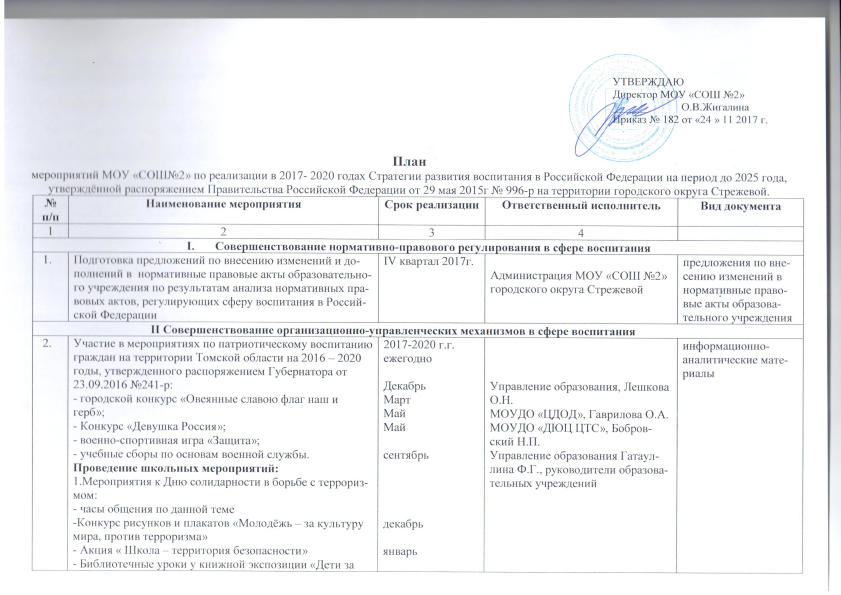 